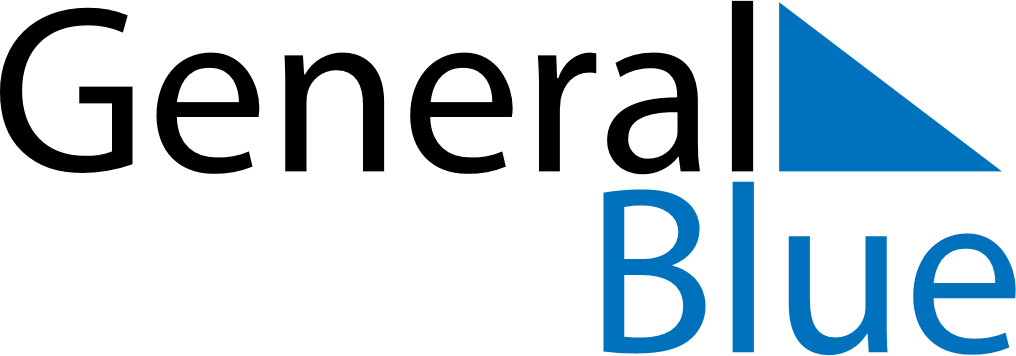 December 2024December 2024December 2024December 2024December 2024December 2024Wyoming, Michigan, United StatesWyoming, Michigan, United StatesWyoming, Michigan, United StatesWyoming, Michigan, United StatesWyoming, Michigan, United StatesWyoming, Michigan, United StatesSunday Monday Tuesday Wednesday Thursday Friday Saturday 1 2 3 4 5 6 7 Sunrise: 7:54 AM Sunset: 5:09 PM Daylight: 9 hours and 15 minutes. Sunrise: 7:55 AM Sunset: 5:09 PM Daylight: 9 hours and 14 minutes. Sunrise: 7:56 AM Sunset: 5:09 PM Daylight: 9 hours and 12 minutes. Sunrise: 7:57 AM Sunset: 5:08 PM Daylight: 9 hours and 11 minutes. Sunrise: 7:58 AM Sunset: 5:08 PM Daylight: 9 hours and 10 minutes. Sunrise: 7:59 AM Sunset: 5:08 PM Daylight: 9 hours and 9 minutes. Sunrise: 8:00 AM Sunset: 5:08 PM Daylight: 9 hours and 8 minutes. 8 9 10 11 12 13 14 Sunrise: 8:01 AM Sunset: 5:08 PM Daylight: 9 hours and 7 minutes. Sunrise: 8:02 AM Sunset: 5:08 PM Daylight: 9 hours and 6 minutes. Sunrise: 8:02 AM Sunset: 5:08 PM Daylight: 9 hours and 5 minutes. Sunrise: 8:03 AM Sunset: 5:08 PM Daylight: 9 hours and 4 minutes. Sunrise: 8:04 AM Sunset: 5:08 PM Daylight: 9 hours and 3 minutes. Sunrise: 8:05 AM Sunset: 5:08 PM Daylight: 9 hours and 3 minutes. Sunrise: 8:06 AM Sunset: 5:08 PM Daylight: 9 hours and 2 minutes. 15 16 17 18 19 20 21 Sunrise: 8:06 AM Sunset: 5:09 PM Daylight: 9 hours and 2 minutes. Sunrise: 8:07 AM Sunset: 5:09 PM Daylight: 9 hours and 1 minute. Sunrise: 8:08 AM Sunset: 5:09 PM Daylight: 9 hours and 1 minute. Sunrise: 8:08 AM Sunset: 5:09 PM Daylight: 9 hours and 1 minute. Sunrise: 8:09 AM Sunset: 5:10 PM Daylight: 9 hours and 0 minutes. Sunrise: 8:10 AM Sunset: 5:10 PM Daylight: 9 hours and 0 minutes. Sunrise: 8:10 AM Sunset: 5:11 PM Daylight: 9 hours and 0 minutes. 22 23 24 25 26 27 28 Sunrise: 8:11 AM Sunset: 5:11 PM Daylight: 9 hours and 0 minutes. Sunrise: 8:11 AM Sunset: 5:12 PM Daylight: 9 hours and 0 minutes. Sunrise: 8:11 AM Sunset: 5:12 PM Daylight: 9 hours and 0 minutes. Sunrise: 8:12 AM Sunset: 5:13 PM Daylight: 9 hours and 1 minute. Sunrise: 8:12 AM Sunset: 5:14 PM Daylight: 9 hours and 1 minute. Sunrise: 8:12 AM Sunset: 5:14 PM Daylight: 9 hours and 1 minute. Sunrise: 8:13 AM Sunset: 5:15 PM Daylight: 9 hours and 2 minutes. 29 30 31 Sunrise: 8:13 AM Sunset: 5:16 PM Daylight: 9 hours and 2 minutes. Sunrise: 8:13 AM Sunset: 5:17 PM Daylight: 9 hours and 3 minutes. Sunrise: 8:13 AM Sunset: 5:17 PM Daylight: 9 hours and 4 minutes. 